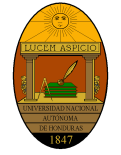 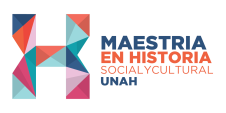 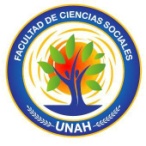 UNIVERSIDAD NACIONAL AUTÓNOMA DE HONDURAS (UNAH)FACULTAD DE CIENCIAS SOCIALESESCUELA DE HISTORIAMAESTRÍA EN HISTORIA SOCIAL Y CULTURALTEMA.   “Secularización de las órdenes religiosas1753-1810”Presentada en: I congreso de Historia de HondurasMESA DE HISTORIA COLONIALAUTOR: Mirian Leavel Fernández SagastumeTegucigalpa, octubre del 2017Resumen: La investigación tiene como propósito dar a conocer el proceso mediante   el   cual   las   órdenes   religiosas:   Mercedarios   y Franciscanos fueron afectadas durante el reformismo ilustrado principalmente durante el periodo de Carlos III y Fernando VI s encamina a  romper los  lazos de dependencia con la iglesia  a partir de la firma del Concordato con el vaticano en 1753 dando a la corona la potestad para controlar  las hermandades religiosas, cofradías y capellanías y así acceder a estos recursos que al final van   a   ser   intervenidos   con   la   desamortización   de   los   bienes eclesiásticos  para ser trasladados del clero regular al secular. De esta manera, los cuantiosos bienes (haciendas, minas, tierras hasta esclavos) fortalecerán económicamente al clero diocesano y el   poder   episcopal   en   general.   Se   trata   de   imponerse   como monarquía   y   tener   el   control   de   sus   dominios coloniales reafirmando su poder político, que la iglesia había compartido en el reinado Habsburgo.Conceptos: secularización, laicidad, cultura, curatos,doctrinas,criollos, ilustración, clero secular y regular Iglesia en Honduras: HistoriografíaDesde inicios del periodo colonial la iglesia desempeño un papel importante en todos los aspectos: administrativo, económico y sobre todo ideológico. El objetivo fundamental fue la conversión de los indígenas a la nueva fe cristiana es por eso que las encomiendas debían tener curas doctrineros, aunque para ello el número de frailes fue escaso, tal como lo manifiestan las numerosas  cartas del obispo Cristóbal de PedrazaPosteriormente llegan las órdenes religiosas: Mercedarios y franciscanos quienes mantendrían su presencia hegemónica  en la provincia edificando sus casas conventuales e iglesias. Para 1574 los frailes franciscanos ya tienen establecidos los primeros conventos en San Andrés de Nacaome, Nuestra Señora de las Nieves en Amapala,  Convento San Diego en Tegucigalpa y el Convento San Antonio en Comayagua, que permitirá la creación de la custodia de Santa Catarina Mártir. Por su parte los mercedarios para ese mismo siglo ya se encuentran ubicados en Trujillo, en el valle de Tencoa, Gracias y Comayagua posteriormente se ubica en Santa Lucia y luego se trasladan al Real de Minas de Tegucigalpa. A los largo del periodo colonial existe ya una organización eclesiástica donde se manifiesta la jurisdicción y distribución de estas dos órdenes  Franciscanos en los que hoy corresponde al sur, centro y oriente de Honduras, Mercedarios en el sur, centro y occidente. Hasta el momento no se tiene comprobado la presencia de conventos e iglesiasFranciscanas en el occidente de Honduras pero si esta está presente en la iconografía ejemplo en la fachada de la iglesia de Colohete.El trabajo misional y doctrinal  inicialmente entre los indígenas y posteriormente mestizos y criollos. Fue constante preocupación de los obispos y las órdenes religiosas que los indios aprendieran la nueva fe cristiana por esa razón se crean escuelas para que  aprendan la doctrina católica. A mediados  del siglo XVI  las ordenanzas reales mandan  que los indios aprendan el castellano, pero ante los pocos resultados los sacerdotes se verán obligados a aprender las lenguas indígenas. Estas escuelas inicialmente eran para varones,  principalmente para los hijos de los caciques. Muy tardíamente en el siglo XVIII se insistió por parte de los prelados diocesanos que se establecieran escuelas en las casas parroquiales de los pueblos de indios “en las que funcionaron se impartió el catecismo como materia única “Para el tema de las Reformas de los Borbones Government and Society in Central America, 1680–1840.Wortman compara el desarrollo de los sistemas de gobierno de los Habsburgos y los borbones y las consecuencias que tuvieron para la economía y la sociedad de la Centroamérica española Las reformas Borbonas se plantearon el control de la iglesia que incluyo también las propiedades, en la década de los años cuarenta del Siglo XVIII la corona ordeno “que todas las órdenes religiosas-masculinas y femeninas-presentaran informe sobre el estado material de cada una de ellas así como los capitales que poseían”  Estas a través de las cofradías participaban en la distribución de la riqueza   con unos 200mil pesos colocados en préstamos y un poco más de 50 mil cabezas de ganado.ChristopheBelaubreDel capellán al arzobispo: acercamiento a la terminología de la jerarquía y de las funciones eclesiásticas en la diócesis de Guatemala     (Siglo XVIII) En este ensayo se aborda el problema de la naturaleza de las taxonomías en uso para estudiar el clero y su significado para los que las construyen y para los que las usan durante el siglo XVIII asi como los principios de diferenciación social.El tema acerca  del papel del papel de la iglesia en Centro América y particularmente en nuestro país durante la colonia  ha sido abordado por diversos autores, desde las crónicas del siglo XVI donde destacan el trabajo de  los curas en los primeros años de la conquista hasta la bibliografía de diversos autores actuales.  Un inicio de búsqueda debe ser Historia e historiografía de la educación en Centroamérica. .Importante es el estudio de  José Cecilio del Valle en su Memoria de la educación en Honduras, asimismo el trabajo de Rafael Bardales con apuntes importantes sobre los antecedentes de la educación como es el caso del Mario Felipe Martínez Castillo  en libros referentes al tema de historia de la iglesia en Honduras   es uno de los primeros historiadores en abordar el tema  historia de la educación en Honduras  con un ensayo acerca de la fundación del Colegio Tridentino de Comayagua  en su apéndice adjunta documentos sobre la constitución del Colegio Tridentino y reglamentos internos del mismo .   Otro autor es   Marcos Carias que aunque  no profundiza en el periodo colonial   si brinda más detalles de la iglesia desde 1821 hasta 1975. Por su parte  José María Tojeira profundiza más en las relaciones iglesia-estado y la problemática entre el clero regular y el clero secular. Para el siglo XVIII hace una caracterización social y económica haciendo énfasis en el crecimiento económico de la iglesia proveniente de los fondos de capellanías y cofradías además de las limosnas. Interesante son sus aportes sobre cultura y otras realizaciones de la iglesia principalmente durante el periodo del franciscano  Guadalupe López, y la preocupación de las elites por tener casas de estudios y los aportes de la iglesia a la cultura popular. Tema que también es abordado por Leticia Oyuelaen sus diversos libros que nos permiten introducirnos al estudio de las mentalidades de la época.La revista del archivo y Biblioteca nacional es un recurso muy importante porque en ella se publican documentos relativos a la fundación de instituciones educativas por parte del clero  secular y regular.Por su parte Evelio Inestroza en su libro La escuela Hondureña en el siglo XIX, tiene un apartado sobre la educación en el periodo colonial, especialmente las escuelas en pueblos de indios a finales del siglo XVIIIRolando Sierra en su libro Fuentes y bibliografía  dividido en tres apartados  libros, materiales mimeografiados e inéditos, revistas, boletines y periódicos y los terceros documentos de la conferencia episcopal de Honduras. Del mismo autor es el libro iglesia y liberalismo en Honduras en el SXIX  con dos importantes trabajos “Clero y política en Honduras: el padre Francisco Antonio Márquez y el segundo “La reorganización de la iglesia ante el estado Liberal: El Sínodo diocesano de Comayagua de 1890”Importante fuente es la del padre vallejo con datos demográficos sobre cantidad de españoles, indios y esclavos: censos desde 1791 hasta 1889  José Reina Valenzuela por su parte es el autor de dos tomos sobre historia de la iglesia el primer tomo trata sobre los intentos de organización de la iglesia  en el siglo XVI y la llegada de las primeras órdenes religiosas. El segundo tomo gira dos temas básicamente : las misiones en la Taguzgalpa y las actividades de los obispos destacando la ciudad de Comayagua como sede del Obispado, no brinda más detalles sobre los curatos y doctrinas en el norte y occidente de Honduras , muy importantes para comprender la administración y jurisdicción eclesiástica del obispadoVíctor Cruz Reyes tiene dos trabajos importantes sobre el tema el primero sobre las escuelas de primeras letras y el segundo sobre el papel de la mujer en la educación.Con respecto al contexto centroamericano el tema de la secularización ha sido abordado en el contexto general del Reino de Guatemala en investigaciones realizadas sobre todo por autores extranjeros como Belaudre en La educación en el Reino de Guatemala: primeros pasos hacia una secularización de la enseñanza (1759-1821). En El Salvador Valdez Valle ha trabajado el tema en el Siglo XIX, también en el 2011 se presentaron importantes trabajos en el III simposio Internacional de Masonería, revolución y secularización..Contexto histórico Siglo XVIII El siglo XVIII es un siglo denominado como el siglo de las luces en el aspecto académico, contrario a la decadencia , pestes y hambrunas del siglo anterior, el descubrimiento de nuevas vetas mineras en la Alcaldía mayor de Tegucigalpa hace que se desarrolle un comercio dinámico, En términos generales la sociedad que inaugura el nuevo siglo borbónico era marcadamente rural y mestiza con predominio de mulatos, pardos y mestizos Los borbones encaminan sus medidas al aprovechamientos de los abundantes recursos de América , la centralización del poder a través de la creación de las intendencias, construcción de fortalezas en el Caribe para frenar el contrabando y evitar el ataque de piratas….La educación era liderada por la Universidad San Carlos Borromeo de Guatemala y por supuesto  tenía un fuerte contenido teológico  “podemos también suponer que hubo un esfuerzo colectivo para elevar la cultura en todos los niveles del Reino: difusión de libros y folletos, debates en tertulias sobre el arte de enseñar, fomento de colegios, afrancesamiento de los comportamientos en las diversiones públicas, etc.”El reformismo ilustrado principalmente durante el periodo de Carlos III y Fernando VI se encamina a romper los lazos de dependencia con la iglesia a partir de la firma del Concordato con el vaticano en 1753 dando a la corono la potestad para controlar  las hermandades religiosas, cofradías y capellanías y así acceder a estos recursos que al final van a ser intervenidos con la desamortización de los bienes eclesiásticos para ser trasladados del clero regular al secular. De esta manera los cuantiosos bienes (haciendas, minas, tierras y hasta esclavos) fortalecerán económicamente al clero diocesano y delPoder episcopal en general. Se trata de imponerse como monarquía y tener el control de sus dominios coloniales reafirmando su poder político, que la iglesia había compartido en el reinado de los Habsburgo.  Se rompe esta unión y se reorientan las medidas a nuevos modelos y patrones de conductas. ASPECTOS TEORICOS DE LA SECULARIZACION  El termino secularización proviene  del la palabra en latín seculum como sinónimo del mundo temporal luego fue empleado en la edad media indicativo como abandono de la regla por parte de los religiosos esto es abandonar la vida religiosa . Cuando se celebro la Paz de Westfalia en 1648 como indicativo que algunas instituciones había pasado al nuevo orden temporal es decir secular. Es con el movimiento ilustrado del Siglo XVIII que toma fuerza la idea de secularización y un desencantamiento de lo religiosos por parte de los ilustrados de la época, cuestionando continuamente a la iglesia católica en todos los ámbitos académicos. El futuro de las instituciones religiosas tomarían un nuevo rumbo provocando un declive en el catolicismo; en sus simbología , su base doctrinal e instituciones pero sobretodo sus cuantiosos ingresos producto de obras pias, capellanías, diezmos, cofradías etc. La nueva mentalidad racional se contrapone al mundo de la superstición, del miedo, de lo sobrenatural. El interés por la religión y su interacción social se desarrolló intensivamente hacia fines del siglo XIX y principios del siglo XX, recibiendo el aporte de grandes teóricos entre los que es clásico citar a Emile Durkheim, Max Weber y Karl Marx. Entre los sociólogos de la religión más recientes, pueden citarse a Emile Poulat, Peter L. Berger, Michael  Plekon,  RodneyStark, Robert Wuthnow, François Houtart, René Rémond, DanièleHervieu -Léger, James Davison Hunter, NiklasLuhmann y Christian Smith. En América Latina sobresalen Cristian Parker (chileno) Fortunato Mallimaci (argentino) Otto Maduro (venezolano) e Imelda Vega-Centeno (peruana), entre otros.El uso del término secularización para indicar el proceso de laicización en el pensamiento científico es una extensión del concepto original .Instituciones tales como la política y la educación son retirados de la esfera religiosa; el dosel sagrado es restringido cada vez más. Se dice que la gente se ha secularizado cuando disminuye su participación en las iglesias y cuando transiciones importantes de la vida: nacimiento, matrimonio, y funeral –no están sacralizados, esto es cuando cada vez menos gente sigue los ritos de pasos eclesiales.El tema de la secularización se analiza en el contexto de la relación Iglesia- Estado ambos estrechamente ligados durante el periodo colonial Iglesia-Monarquía, la religión “era entonces…la imbricación del poder civil con el eclesiástico. El trono necesitaba de la legitimación religiosa que le proporcionaba la iglesia a través de sus pastores”  Marx, Durkheim y Weber coincidían en la tesis según la cual la religión pierde influencia en el mundo a medida que avanza la modernidad, fenómeno conocido como secularización. Marx consideraba que el avance de la razón y el desarrollo de una genuina conciencia de clase iban desplazar definitivamente a las supersticiones religiosas que además  representaban un aparato de dominación.  El hombre secular seria aquel que habría resuelto todo el misterio del universo, hasta  el punto que podía prescindir de todas las preguntas acerca de lo absoluto. Para Marx el hombre secular podría vivir sin lo sagrado. Por otra parte Berger analiza el proceso de secularización a la luz de estos presupuestos teóricos, la secularización es definida como:“el proceso por el cual se suprime el dominio de las instituciones y símbolos religiosos de algunos sectores de la sociedad y la cultura: se disminuye el contenido religioso de todas las manifestaciones culturales y, en su aspecto subjetivo, la secularización logra eliminar, o por lo menos disminuir, de la consciencia individual los presupuestos religiosos de interpretación  del mundo.El proceso de secularización de occidente hunde sus raíces en el Antiguo Testamento: el historicismo y la actitud radicalmente anti-mágica del pueblo judío continúa en el cristianismo: aunque la encarnación divina promueve la re-mitologización y el re-encantamiento, el monopolio eclesiástico de lo sagrado en el catolicismo polarizó lo sagrado y lo profano, Dejándole a éste último la posibilidad de la secularización. En el mundo moderno, desde perspectiva social, la secularización tiene su núcleo en las transformaciones económicas que generaron el mundo industrial capitalista. El nuevo paradigma económico relegó la religión a esferas no económicas, al Estado y a la familia. Posteriormente, al impregnar también la mentalidad burguesa al Estado, quedó relegada a la esfera de lo privado. Esta secularización produce un pluralismo Que modifica las dinámicas de lo religioso. Por una parte, el pluralismo asume la lógica del mercado: transforma la relación iglesia-fiel en la relación vendedor cliente. Lo que implica una burocratización de las instituciones religiosas; Modificación de los contenidos doctrinales en función de las necesidades del cliente; relativización de las verdades religiosas; la  realidad religiosa se arraiga en el mundo interior del individuo y no en la facticidad exterior. Todo esto genera, en su conjunto, una crisis de credibilidad generalizada.”Por su parte Pérez Agote analiza la obra de D. Dobbelaere K , Secularization: an Analysis at three Levels refiere que esta es un intento de trazar un esquema para el análisis del cambio religioso derivado de las tres diferentes facetas o niveles que el autor considera componen la teoría de la secularización . El primer nivel es la secularización societal, que supone la progresiva separación de la religión con respecto a las otras esferas de la sociedad, como la política, la ciencia, la economía, etc. El segundo nivel es el individual, que implica el declinar del compromiso religioso, de las creencias y las practicas, el tercer y último nivel se refiere a la secularización de las propias organizaciones religiosas, proceso por el cual estas se adaptan a la modernidad.PRIMEROS PASOS HACIA LA SECULARIZACIONEl 4 de octubre de 1749 Fernando VI emitió una real cédula que dio inicio a la transferencia generalizada de las doctrinas administradas por los religiosos a los clérigos diocesanos. Cuando una  doctrina, misión o curato pasaba a las manos del clero secular se convertía en parroquia. Las doctrinas y misiones estaban organizadas y administradas por las órdenes mendicantes, en el caso de Honduras por la orden Franciscana que proveía a la población indígena del “pasto espiritual”. Su conversión y el bautismo garantizaban la salvación de su alma y los alejaba de la idolatría. A cambio los curas se les asignaba un estipendio que llego alcanzar a finales del siglo XVIII la cantidad de cuatrocientos cincuenta pesos anuales. Su actividad misionera  como curas doctrineros debía durar diez años  y después los indígenas ya evangelizados debían ser administrados por el clero secular en las parroquias. Una parroquia se puede definir entonces como una comunidad de fieles constituida establemente, cuyo cuidado pastoral se confería a un clérigo con título de párroco que podía ser ayudado por uno o más vicarios parroquiales, los clérigos seculares hablaban de parroquias cuando aludían a sus fundaciones urbanas y de partidos si estaban en el mundo rural. El Obispado de Honduras estaba dividido en curatos administrados en su mayoria por mercedarios ,mientras la orden franciscana estaba dedicada a las doctrinas y misiones .De acuerdo a Alvarez Icaza uno de los asuntos que más molestaba a los regalistas era que los regulares procuraban mantenerse exentos de la autoridad episcopal. Además, les incomodaban los lazos que las órdenes religiosas tenían con el papado, ya que los superiores de éstas y de las congregaciones residían en Roma y podían mantener informado al papa a pesar de la política restrictiva de los gobernantes españoles. La Corona optó por minar las bases económicas y sociales de las órdenes religiosas y someterlas al control estatal. Varios ministros insistieron en que debía ponerse en marcha un programa de reforma que lograra reducir el número de religiosos, el confinamiento en los claustros y la recuperación de la observancia de sus reglas. Los frailes debían alejarse del mundo y cultivar el espíritu para servir como ejemplo al modelo de religiosidad interiorista defendido por las Luces, mientras que el clero secular, mucho más uniforme y manejable en teoría, debía ocuparse en exclusiva de la cura de almas.  Desde su llegada al trono de España, los Borbones consideraron especialmente urgente revisar la situación de la Iglesia en sus dominios indianos particular para la conformación de una imagen negativa de la labor de las órdenes mendicantes. El reinado de Carlos III permitió la entrada gradual al Reino de Guatemala de un ideario favorable a los cambios en la organización general del sistema educativo. Aunque los indicios al respecto son tenues, si es posible detectar que el proceso de implantación social de la lectura y de la escritura fue acelerado en estos años. Fue éste, pues, un periodo que abrió las puertas por primera vez a un proceso secularizador, dentro una sociedad dominada intelectualmente por el clero y los códigos culturales católicos.  .Fuentes  WebConcordato de 1753 entre Fernando VI y  el Papa Benedicto  XVI .   wwww.cervantesvirtual.comNAVAS, Vicente Obispo de Comayagua que ha sido capellán y predicador honorario de Carlos III y ligado a los proyectos borbónicos de renovación. CADIÑANOS Fernando Algunos aspectos de la vida de Fernando Cadiñanos quien es considerado como uno de los mejores obispos que hayan pisado el sueldo hondureños a finales del siglo XVIII.ChristopheBelaubreLa educación en el Reino de Guatemala: primeros pasos hacia una secularización de la enseñanza (1759-1821). Aunque se suele citar a los representantes del alto clero, en particular a los obispos Polanco , Villegas , Francos y Monroy , a los curas García Redondo, Ruiz, Dighero, Ayestas y los frailes.Historia e historiografía de la educación en Centroamérica. Presentación Boletín AFEHC No. 54 de septiembre del 2012.Con importante bibliografía acerca del tema.ChristopheBelaubreDel capellán al arzobispo: acercamiento a la terminología de la jerarquía y de las funciones eclesiásticas en la diócesis de Guatemala (Siglo XVIII) En este ensayo se aborda el problema de la naturaleza de las taxonomías en uso para estudiar el clero y su significado para los que las construyen y para los que las usan durante el siglo XVIII en.Government and Society in Central America, 1680–1840.Wortman compara el desarrollo de los sistemas de gobierno de los habsburgos y los borbones y las consecuencias que tuvieron para la economía y la sociedad de la Centroamérica española.Vínculos sociales y difusión de las Luces en el Reino de Guatemala (1700-1808) Presentación del Boletín AFEHC No. 63 de diciembre del 2014. La Iglesia católica en las más recientes historiografías de México y Argentina. Religión, modernidad y secularizaciónM Lida - Historia mexicana, 2007 – JSTORLa reactivación misional en los últimos años del siglo XVIIILa escuela de primeras letras en el Reino de Guatemala: el caso de la provincia de HondurasVíctor Cruz-Reyes - Educação e filosofia, 2008 - seer.ufu.brEducación y papel de la mujer en el periodo de transición del siglo XVIII a XIX en MesoaméricaVíctor Cruz Reyes - Revista Historia de la Educación. 2002                http://pares.mcu.es/María Teresa Álvarez. La secularización de doctrinas y misiones en el arzobispado de México, 1749-1789 en https://www.academia.eduBeltrán  Cely, William Mauricio (2007) La sociología de la Religión: Una revisión del Estado del arte. In: Creer y poder hoy: memorias de la cátedra Manuel Ancízar. Universidad Nacional de Colombia. Facultad de Ciencias Humanas, Bogotá, pp. 75-94. ebiblioteca.orgHistoria de la secularización - Universidad Autónoma de Colombia en:http://www.fuac.edu.comBibliográficas: 1-Bardales, Rafael. Historia de la Educación en Honduras. 3ed. Mexica, imprenta Aldina, 1957, 147p.2-Carias, Marcos. Historia de la iglesia en Honduras. Tegucigalpa, Editorial Guymuras, 19913 - Crónica de la provincia del Santísimo nombre de Jesús de Guatemala de la orden de n. seráfico padre san Francisco en el reino de la Nueva España‬, Volumen 4, Guatemala: Tipografía Nacional, 1944-464-Dobbelaere, Karel. Secularización: un concepto multidimensional. México, SagePublication,	CurrentSociology, Vol.29, No 2,1994.149p.5- Dym, JordanaCentroamérica durante las revoluciones Atlánticas: El vocabulario Político Herrera, Sajid., 1750-1850. San Salvador, IEESFORD Editores, 2014,301p	6-Martínez Castillo, Mario Felipe. Capítulos sobre el Colegio Tridentino de Comayagua y la Educación colonial en Honduras. Tegucigalpa/E, 1967,54pgs7-Leiva, Héctor. Documentos Coloniales de Honduras, Tegucigalpa, Centro de Estudios Históricos y Sociales para el Desarrollo de Honduras (CEHDES), 1991,349pags8-Newson, Linda .El costo de la conquista. Tegucigalpa, Ed. Guymuras1992. 529p9-Oyuela, Leticia. Fe, riqueza y poder. Tegucigalpa, Instituto Hondureño de Cultura Hispánica 1992,233p10-Tojeira, José María. Panorama Histórico de la iglesia en Historia de Honduras. Centro de Documentación de Honduras (CEDOH), 1990, 255pgs11 -Reina Valenzuela, José.  Historia eclesiástica de Honduras. Tegucigalpa, 1983, tomo II.12-Sierra, Rolando. Iglesia y liberalismo en Honduras en el siglo XIX, Tegucigalpa, Ediciones Subirana, 1993. 93p.13-Sierra, Rolando. Fuentes y bibliografía para el estudio de la historia de la     iglesia en Honduras. Choluteca, Centro de publicaciones, Obispado de Choluteca, 1993, 106p.14-Sierra, Rolando. Iglesia e Historia de Honduras. Una introducción a la historiografía de la historia eclesiástica de Honduras. Choluteca, Centro de Publicaciones Obispado de Choluteca, 1993, 74p.15-Valle, José Cecilio del. Memoria sobre la Educación, Tegucigalpa Ministerio de Educación Pública, 1968, 55p.16-Velázquez, Carmela. Diccionario de términos coloniales. Editorial Universidad de Costa Rica,San José,2005.134p.17-Webre, Stephen. Poder e ideología, la consolidación del sistema colonial Capítulo 3 del Tomo ll Historia General de Centroamérica, periodo colonial, editor Pinto Soria p 151-214.